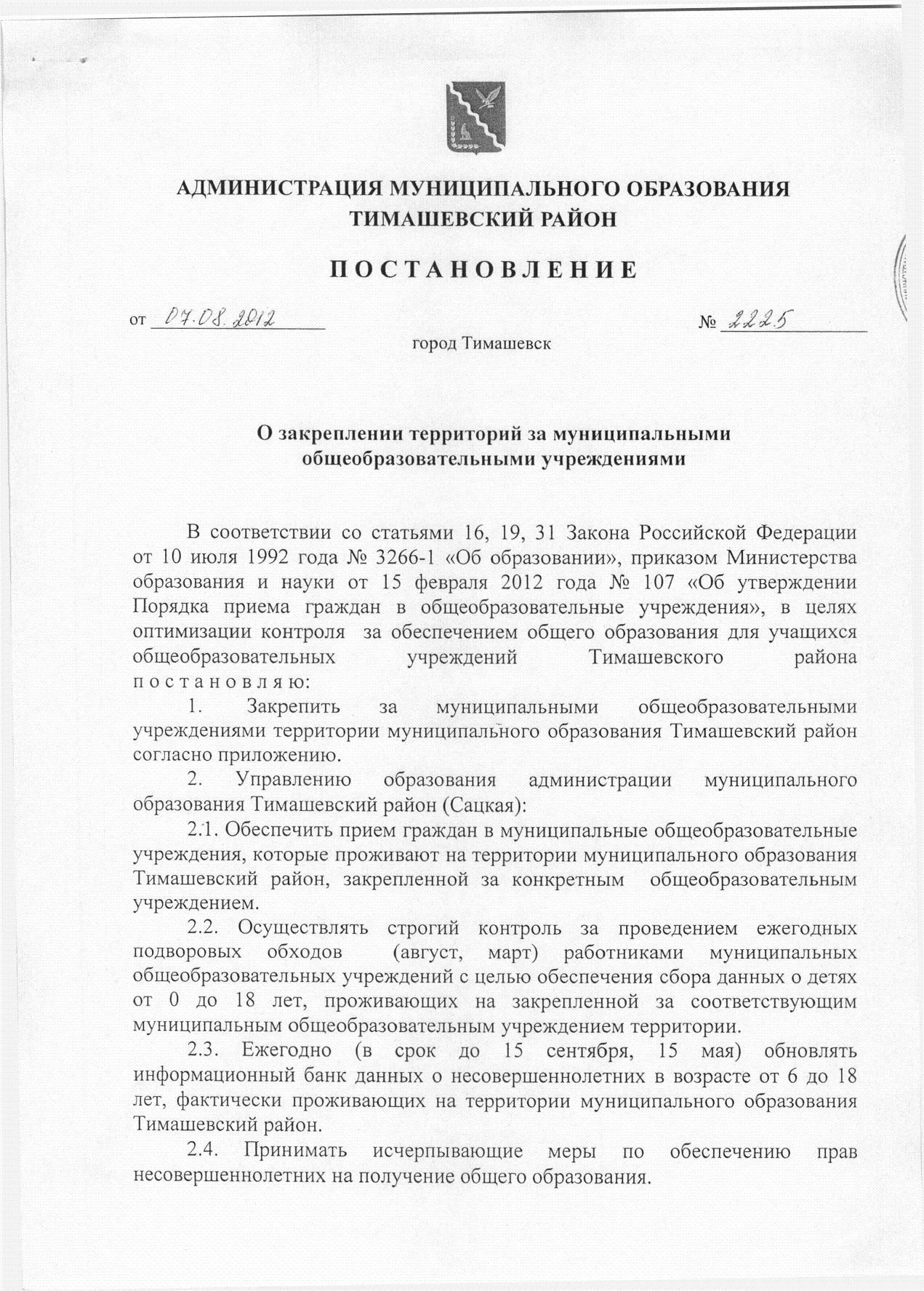 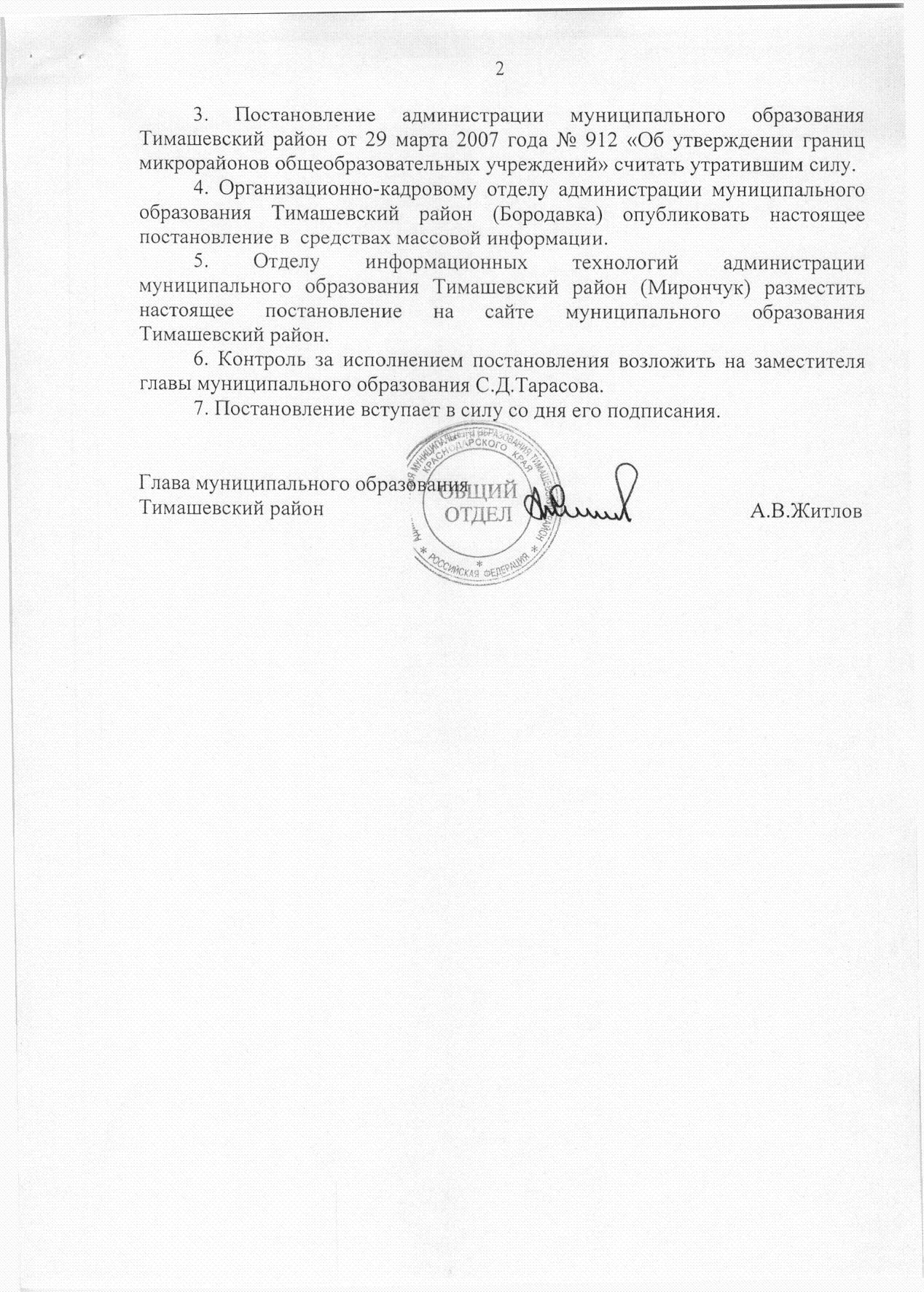 
							ПРИЛОЖЕНИЕк постановлению администрациимуниципального образования Тимашевский районот_____________№______Территории муниципального образования Тимашевский район,закрепленные за общеобразовательными учреждениямиЗаместитель главымуниципального образованияТимашевский район                                                                             С.Д.Тарасов                                                                  № п/пНаименование общеобразова-тельного учрежденияМесто нахождения общеобразователь-ного учрежденияТерритории муниципального образования Тимашевский район, закрепленные за общеобразовательными учреждениями12341МБОУ СОШ №  1г.Тимашевскул.Пролетарская (нечетная сторона) – от ул. Шияна до р.Кирпильцы;ул.Шияна (нечетная сторона) – от ул. Пролетарская до ул.Ленина; ул.Ленина д.84-96; пер.Ярмарочный, ул.Ковалева д.170-180;ул. 50 лет Октября (нечетная сторона) – от ул.Ковалева до ул.Космонавтов2МБОУ СОШ №  2ст. Медведовскаяул.Заречная, ул.Сорокина (четная сторона), ул.Ленинградская 42-120, ул.Мира (четная сторона до 184), ул.Набережная (левая сторона)3МБОУ СОШ №  3ст.Новокорсунскаяст.Новокорсунская, х.Красноармейский4МБОУ СОШ №  4г.Тимашевскул. Красноармейская (четная сторона) от железной дороги до ул.50 лет Октября;ул.Лесная;ул. Ковалева  127 (нечетная сторона) до ул.Дружбы; ул.Дружбы  (от ул.Ковалева до ул.Ленина);ул.Ленина 87-71 (нечетная сторона);ул.Шияна 263-181 (нечетная сторона);ул.Дзержинского (нечетная сторона) – от ул.Шияна до ул. Мельничной;ул.Совхозная,  2-й пер.Хижняка к ул. Ковалева до железной дороги. 12345МБОУ СОШ №  5г.Тимашевскмкр.Индустриальный, 2-ое отделение, СТФ 1, СТФ 4, СТФ 56МБОУ СОШ №  6х.Тополих.Тополи, х.Мирный, х.Танцюра-Крамаренко, х.Дербентцы, х.Садовый, х.Лютых.7МБОУ СОШ №  7ст.Днепровскаяст.Днепровская, х.Ленина, х.Калинина, х.Димитрова, ул.Карла Маркса, х.Крупской, х.1 Мая, х.Ольховский8МБОУ СОШ №  8х.Беднягинах.Беднягина, 1-отделение, 2-отделение, ул.Новая, ул.Кирпильская9МБОУ СОШ №  9х.Незаймановскийх.Незаймановский, х.Стринский, х.Можарский10МБОУ СОШ №  10ст. Медведовскаяст. Медведовская, ул.Набережная (правая сторона) до моста, х.Большевик, мкр.Россия11МАОУ СОШ №  11г.Тимашевскул.Пролетарская (четная сторона) от дома № 12 до до р.Кирпильцы, ул.Шияна (нечетная сторона) – от ул.Пролетарской до ул.Шевченко;ул.Путевая, ул.Семафорная, ул.Громова, ул.Красных партизан, ул.Победы (нечетная сторона), ул.Профильная  (нечетная сторона) – от ул.Путевая до ул.Победы, (пос. Пенькозавода12МБОУ СОШ №  12х.Ленинскийх.Ленинский, х.Новый, х.Барыбинский, х.Греблянский, х.Рашпиль, МТФ № 2, 3, 413МБОУ СОШ №  13ст. Медведовскаяст. Медведовская: от ул.Фадеева до ул.Элеваторной, ул. Сорокина (нечетная сторона), от ул. 50 лет Победы, от ул. Чонгарской до ул.Мостовой и ул.Южной, ул. Сорокина (нечетная сторона); МТФ № 1, 2, 3, 5, х.Ленинский.14МБОУ СОШ №  14пос.Советскийп.Советский, п.Октябрьский, п.Красноармейский, п.Новый, п.Комсомольский. п.Красный, п.Казачий15МБОУ СОШ №  15ст.Роговскаяул.Седина (правая сторона), ул.Верхненабережная, ул.Октябрьская, ул.Ленина (вдоль реки Кирпили), х.Некрасова, х.Привокзальный, х.Причтовый16МБОУ СОШ №  16г.Тимашевскул.Красноармейская (нечетная сторона) – от ул.Котляра до ул. 50 лет Октября;ул. 50 лет Октября (четная сторона) – от ул.Красноармейской до ул.Космонавтов;1234мкр.Южный – ул.Сосновая, ул.Олимпийская, ул.Офицерская, ул.Дорожная до ул.Олимпийской, ул.Веселая до ул. Олимпийской, ул.Гагарина до ул.Олимпийской, ул.Светлая до ул.Гагарина, ул.Тепличная до ул.Гагарина,  мкр. Восточный17МБОУ СОШ №  18г.Тимашевскпос.Садовод, мкр.Владиленко, мкр. Приречный, мкр.Пролетарский, СОТ «Строитель», СОТ «Энергетик», мкр. Заря, ул.Колхозная18МБОУ СОШ №  19г.Тимашевскул.Киевская, ул.Пилотов, ул.Восточная, ул.Маяковская, ул.Новая, ул.Пластуновская, ул.Московская, пер.Строителей;ул Дзержинского (от железной дороги до ул. Котляра);ул.Дзержинского 18 (четная сторона) до ул. Шияна;ул.Шияна 150-254 (четная сторона);ул.Шевченко 1-13 (нечетная сторона);ул.Профильная (четная сторона), ул.Победы (четная сторона), ул.Ворошилова;мкр. Северный.19МБОУ ООШ №  21ст.Роговскаяст. Роговская: от ул.Седина (левая сторона) до ул.Черноморской, от ул.Мира до ул.Нижненабережной; х.Красный